ABSTRAKANALISIS PESAN MORAL DALAM SINETRON PREMAN PENSIUN KARYA ARIS NUGRAHANOVI INDRIYANISinetron ini menjadi sarana yang begitu cepat diterima masyarakat, yang mana pada umumnya tayangan sinetron berisi gambaran kehidupan sehari-hari dalam masyarakat. Pesan yang dibangun pada sinetron yaitu realitas moral atau pesan moral. Moral sendiri dapat diartikan sebagai ajaran perilaku mengenai baik dan buruk kehidupan bermasyarakat. Tujuan penelitian ini yaitu untuk mengetahui pesan moral yang terkandung dalam Sinetron Preman Pensiun 7 tayangan pada tanggal 02 – 19 Desember 2022. Sinetron ini menceritakan tentang kehidupan para preman terminal yang sudah pension. Metode pada penelitian ini yaitu deskriptif kualitatif  analisis  data deskriptif dengan  menggunakan  analisis  data semiotika Charles Sanders Peirce. Dalam memperoleh data yang dimaksudkan, penulis melakukan dokumentasi yang diperoleh melalui tayangan akun selasar RCTI- Layar Drama Indonesia yang memuat adegan Pesan Moral ataupun screenshoot adegan. Peneliti mengamati Sinetron Preman Pensiun 7 dengan memilih dialog beserta gambar yang berkaitan dengan symbol moral secara menyeluruh. Peneliti menyalin dialog tersebut secara langsung lalu menyajikan kedalam bentuk tabel melalui 3 komponen yang terdiri dari tanda, objek, dan makna. Hasil yang diperoleh pada penelitian ini menunjukkan  pesan moral yang ditampilkan Sinetron Preman Pensiun 7 pada tayangan tanggal 02 -19 Desember2022 diantaranya sebagai berikut : Pesan Moral Pribadi : sopan santun, ramah tamah, sikap peduli, tolong menolong, suka berbagi, dan mengucapkan terimakasih, Pesan Moral Keluarga : berprasangka baik terhadap orangtua dan memiliki sikap membantu terhadap sesama, Moral Bermasyarakat : membantu dan tolong-menolong, memiliki etika, menjaga kelestarian lingkungan dan saling menghargai, dan Pesan Moral Beragama : bersilaturrahmi, rukun damai, tidak pendendam, selalu  ingat  Allah, bersyukur kepada Allah SWT,  husnuzan,  dan saling memaafkan.KATA KUNCI : Pesan Moral, Sinetron Preman Pensiun.iii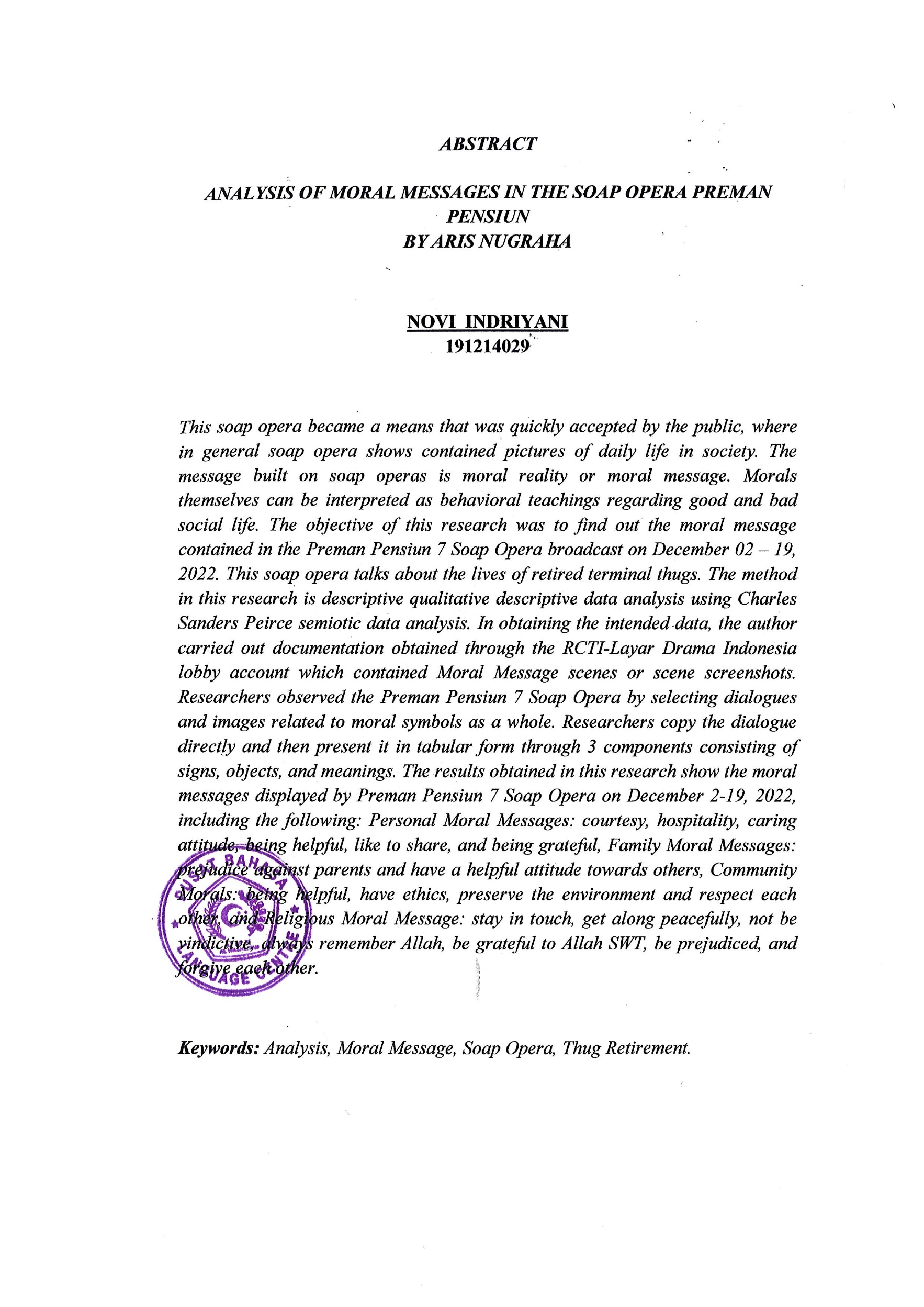 